Presseinformation»Rheinische Lösung« von Robert FuhrMeßkirch, August 2022Die Macht am Niederrhein
Der neue Niederrhein-Krimi von Robert FuhrEin Mann kämpft für seine FamilieEine ungeheuerliche Erfindung, die die Menschheit retten kann - oder ins Verderben führtEin furioses Wettrennen zwischen Geheimdiensten, NATO und geldgierigen Investoren beginntZum BuchDie Familie Ruf verkauft Sicherheitstechnik und Know-how an wichtige Institutionen und Persönlichkeiten. Doch durch politische Intrigen geraten das Unternehmen und damit das komplette Vermögen der Familie in Schieflage. Für Sohn Karl gibt es nur eine Option, er muss Geld beschaffen – egal wie. Als er die Chance bekommt, eine künstliche Intelligenz zu vermarkten, ist er hin- und hergerissen zwischen der Rettung seiner Familie und seiner Moral. Die künstliche Intelligenz, die er voranbringen soll, eröffnet Chancen – eine Medizin für jede Krankheit, eine Lösung für jedes Problem zu finden. Doch diesen unschätzbaren Vorteilen stehen die Gefahren eines totalen Überwachungsstaats mit all seinen Nachteilen gegenüber. Als mysteriöse Mordfälle an einigen Beteiligten das gesamte Projekt überschatten, entschließt sich Karl zu einem unvorhersehbaren Ausweg aus dem moralischen Dilemma …Der AutorRobert Fuhr, 1962 in Mönchengladbach geboren, studierte in Köln und Mönchengladbach BWL. Anschließend absolvierte er ein Maschinenbau-Traineeprogramm und wickelte militärische Staatsaufträge auf der ganzen Welt ab. Bereits seit seiner Kindheit betreibt er Kampfkünste: Kenpo Karate, philippinische Kampfkünste, französisches Savate und russisches Systema. Zum Schreiben seiner authentischen Krimis kam er durch Ereignisse, die sein Leben vollkommen auf den Kopf stellten. Heute betreibt Robert Fuhr eine Schule für Kenpo Karate und Management-Training in Mönchengladbach. Wenn er nicht gerade auf einem seiner Motorräder die Eifel „unsicher“ macht, lebt er mit seiner Frau Monika und der Bulldog-Hündin Fallon in Wegberg.Rheinische LösungRobert Fuhr380 SeitenEUR 14,00 [D] / EUR 14,40 [A]ISBN 978-3-8392-0296-8Erscheinungstermin: 10. August 2022Kontaktadresse: Gmeiner-Verlag GmbH Laura OberndorffIm Ehnried 588605 MeßkirchTelefon: 07575/2095-154Fax: 07575/2095-29laura.oberndorff@gmeiner-verlag.dewww.gmeiner-verlag.deCover und Porträtbild zum Download (Verlinkung hinterlegt)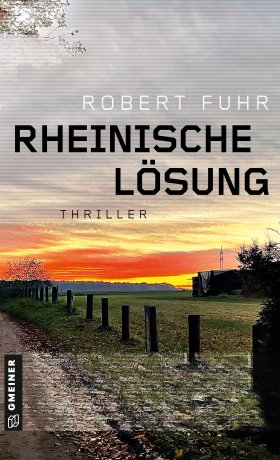 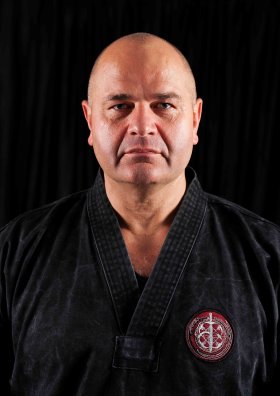 			          Bildrechte © Robert FuhrAnforderung von Rezensionsexemplaren:Robert Fuhr »Rheinische Lösung«, ISBN 978-3-8392-0296-8Absender:RedaktionAnsprechpartnerStraßeLand-PLZ OrtTelefon / TelefaxE-Mail